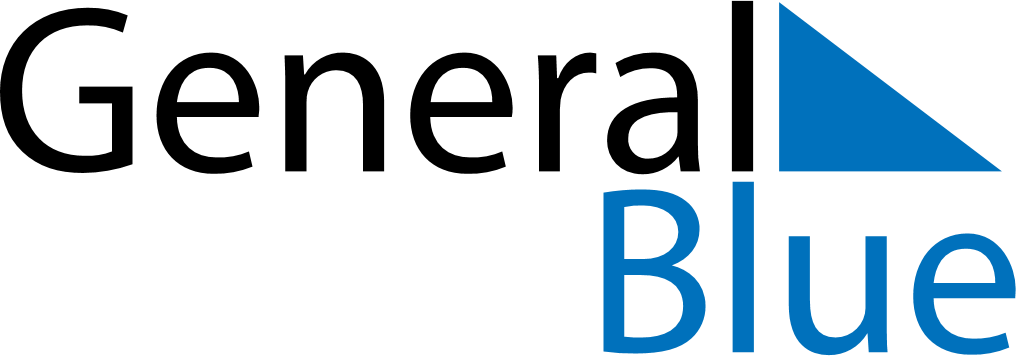 2027 – Q2Philippines  2027 – Q2Philippines  2027 – Q2Philippines  2027 – Q2Philippines  2027 – Q2Philippines  2027 – Q2Philippines  AprilMondayTuesdayWednesdayThursdayFridaySaturdaySundayApril1234April567891011April12131415161718April19202122232425April2627282930AprilMayMondayTuesdayWednesdayThursdayFridaySaturdaySundayMay12May3456789May10111213141516May17181920212223May24252627282930May31JuneMondayTuesdayWednesdayThursdayFridaySaturdaySundayJune123456June78910111213June14151617181920June21222324252627June282930JuneApr 9: Day of ValorApr 27: Lapu-Lapu DayMay 1: Labour DayMay 16: Feast of the Sacrifice (Eid al-Adha)Jun 6: Islamic New YearJun 12: Independence DayJun 19: José Rizal’s birthday